Nom:Quel temps fait-il?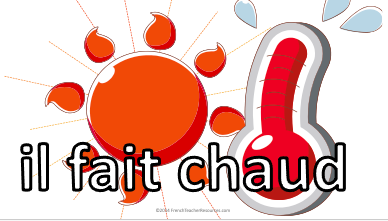 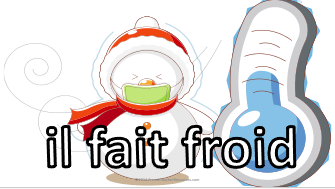 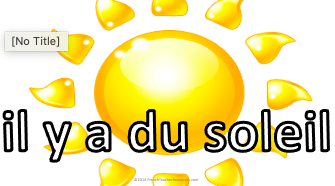 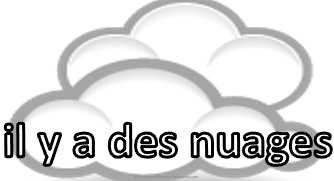 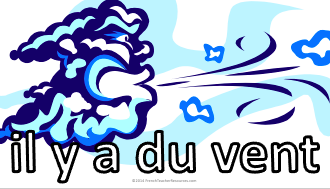 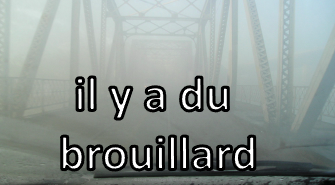 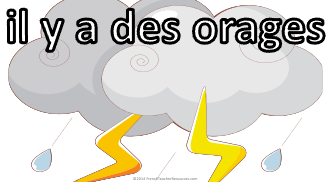 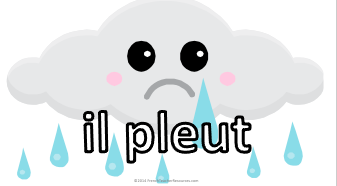 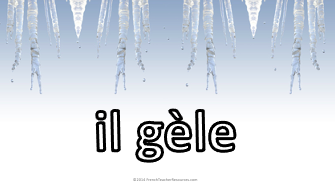 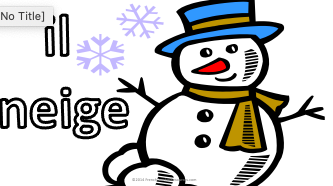 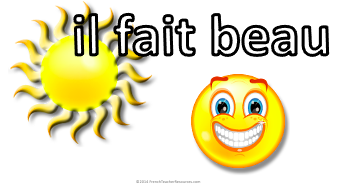 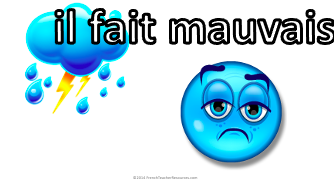 L’automneL’hiverLe printempsL’été